经济版分光色差仪CS-410系列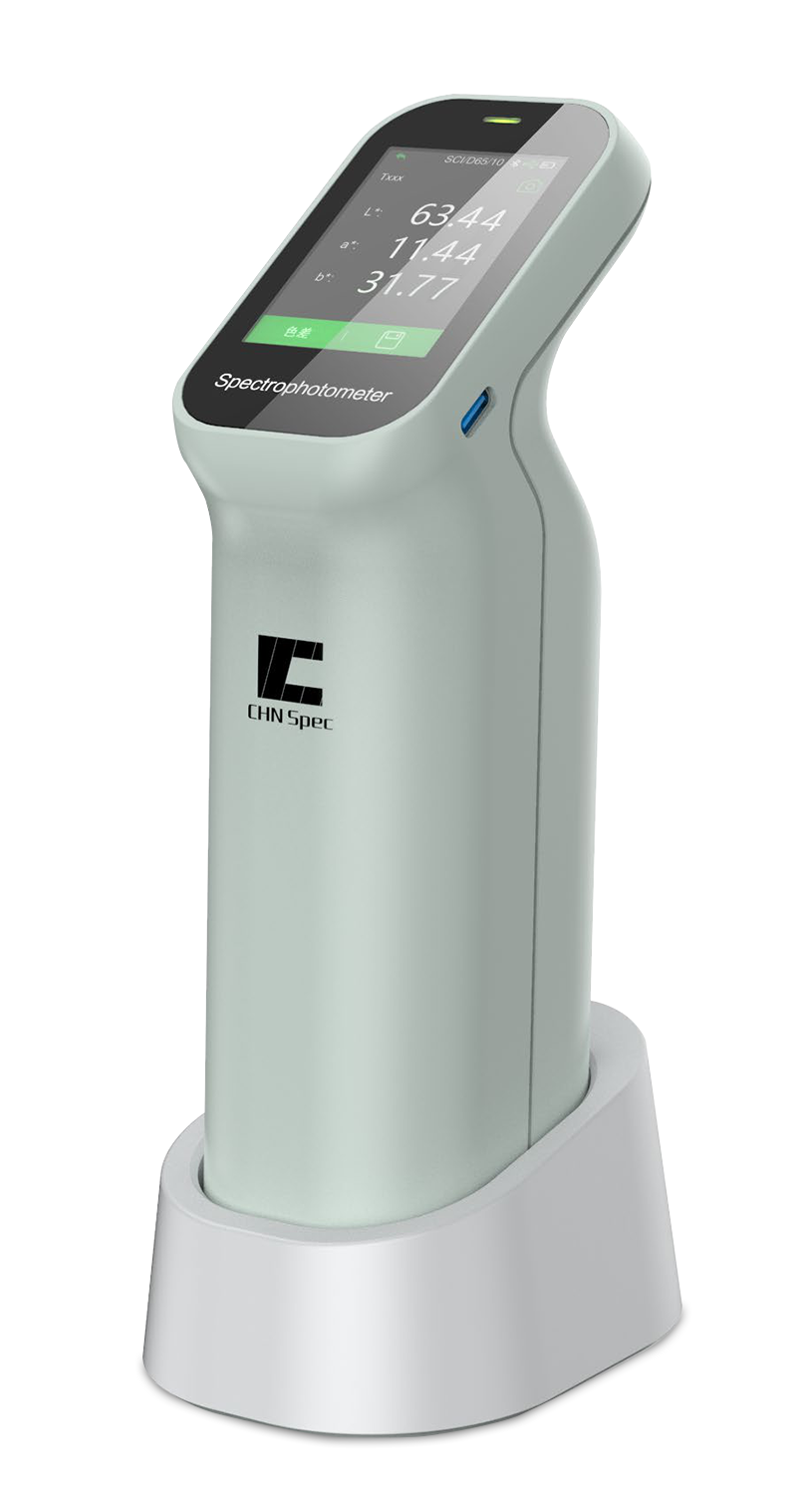 经济版分光色差仪CS-410系列是一款经济型色差仪，适用于对产品的色差评估作业；仪器采用自动校准方式，告别了繁琐的手动校准；拥有30余种测量参数和26种标准光源；CS-412型号支持支持口径切换，满足不同大小尺寸样品测量。仪器特点口径越小,能测的越多两口径/小口径/大口径自动校准，自己照顾好自己SCI/SCE可以去除光泽测量,和人眼感觉更为一致 测量参数多遮盖力，白度，黄度等30+种测量指标光源条件多26种光源评价指标重复性好,测量稳定—0.08保证通过计量认证技术参数（注：1、CS-410/411/412型号之间主要为口径大小区别。2、照明口径为仪器实际开孔大小。）产品外观介绍CS-410/CS-411外观: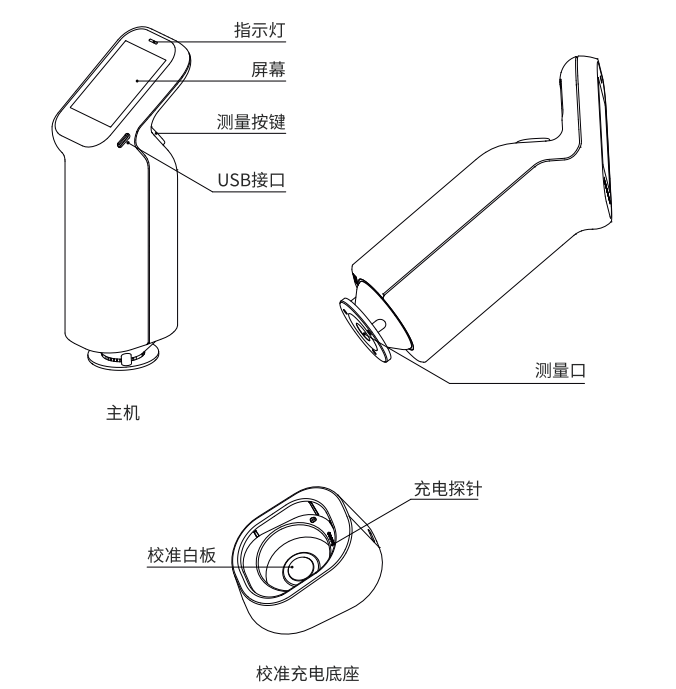 CS-412外观: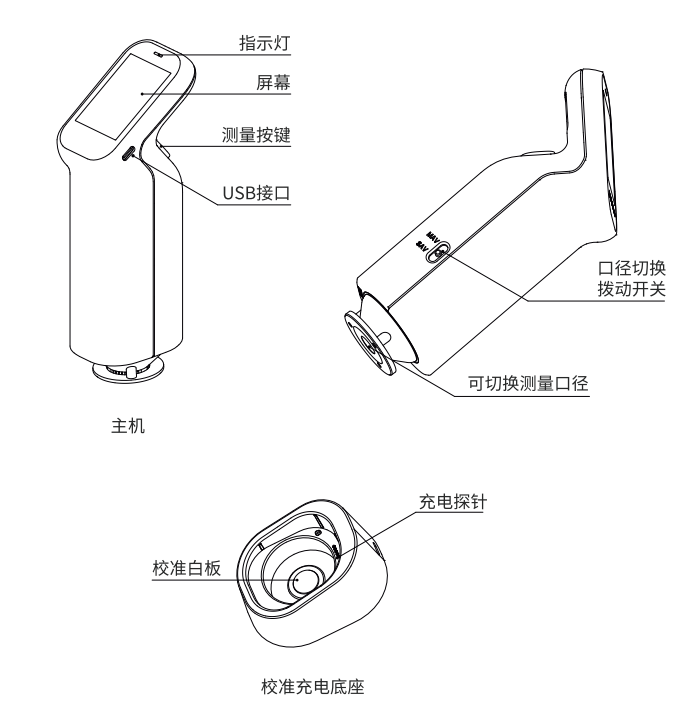 获取APP及操作说明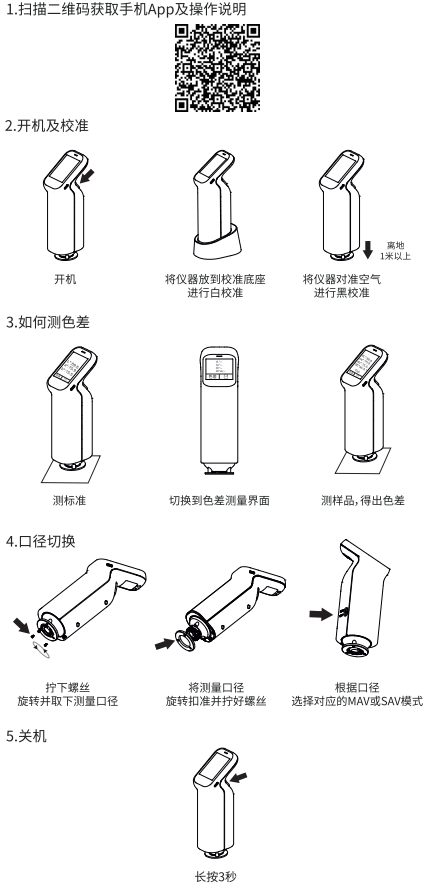 技术支持1.三年质保2.客服电话：400-0727-2813.官网网址：www.hzcaipu.com4.扫码关注公司动态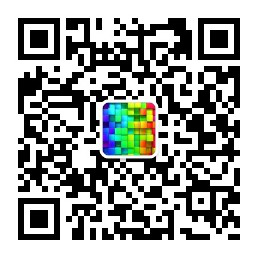 产品型号CS-410CS-411CS-412颜色豌豆绿豌豆绿豌豆绿测量结构D/8-SCI+SCE,(漫射照明,8°方向接收),包含镜面反射光去除镜面反射光）D/8-SCI+SCE,(漫射照明,8°方向接收),包含镜面反射光去除镜面反射光）D/8-SCI+SCE,(漫射照明,8°方向接收),包含镜面反射光去除镜面反射光）测量重复性/稳定性色度值:色度值:色度值:测量重复性/稳定性标准偏差值ΔE*ab≤ 0.04标准偏差值ΔE*ab≤ 0.04标准偏差值ΔE*ab≤ 0.04测量重复性/稳定性平均值:dE*ab≤ 0.05平均值:dE*ab≤ 0.05平均值:dE*ab≤ 0.05测量重复性/稳定性最大值:dE*ab≤ 0.08最大值:dE*ab≤ 0.08最大值:dE*ab≤ 0.08测量重复性/稳定性(白板校准后以5秒间隔测量白板30次)(白板校准后以5秒间隔测量白板30次)(白板校准后以5秒间隔测量白板30次)台间差ΔE*ab≤0.4ΔE*ab≤0.4ΔE*ab≤0.4显示精度0.010.010.01测量/照明口径Φ8mm/Φ11mmΦ4mm/Φ6mmΦ8mm/Φ11mm，4mm/Φ6mm测量指标光谱反射率,CIE-Lab,CIE-LCh,HunterLab,CIE-Luv,XYZ,Yxy,RGB,色差(ΔE*ab,ΔE*cmc,ΔE*94,ΔE*00),白度(ASTM E313-00,ASTM E313-73,CIE/ISO,AATCC,Hunter,TaubeBergerStensby),黄度(ASTM D1925,ASTM E313-00,ASTM E313-73),黑度（My,dM）,沾色牢度,变色牢度,Tint(ASTM E313-00),色密度CMYK(A,T,E,M),同色异谱指数Milm,孟塞尔,遮盖力,力份(染料强度,着色力)光谱反射率,CIE-Lab,CIE-LCh,HunterLab,CIE-Luv,XYZ,Yxy,RGB,色差(ΔE*ab,ΔE*cmc,ΔE*94,ΔE*00),白度(ASTM E313-00,ASTM E313-73,CIE/ISO,AATCC,Hunter,TaubeBergerStensby),黄度(ASTM D1925,ASTM E313-00,ASTM E313-73),黑度（My,dM）,沾色牢度,变色牢度,Tint(ASTM E313-00),色密度CMYK(A,T,E,M),同色异谱指数Milm,孟塞尔,遮盖力,力份(染料强度,着色力)光谱反射率,CIE-Lab,CIE-LCh,HunterLab,CIE-Luv,XYZ,Yxy,RGB,色差(ΔE*ab,ΔE*cmc,ΔE*94,ΔE*00),白度(ASTM E313-00,ASTM E313-73,CIE/ISO,AATCC,Hunter,TaubeBergerStensby),黄度(ASTM D1925,ASTM E313-00,ASTM E313-73),黑度（My,dM）,沾色牢度,变色牢度,Tint(ASTM E313-00),色密度CMYK(A,T,E,M),同色异谱指数Milm,孟塞尔,遮盖力,力份(染料强度,着色力)光源条件A,B,C,D50,D55,D65,D75,F1,F2,F3,F4,F5,F6,F7,F8,F9,F10,F11,F12,CWF,U30,U35,DLF,NBF,TL83,TL84A,B,C,D50,D55,D65,D75,F1,F2,F3,F4,F5,F6,F7,F8,F9,F10,F11,F12,CWF,U30,U35,DLF,NBF,TL83,TL84A,B,C,D50,D55,D65,D75,F1,F2,F3,F4,F5,F6,F7,F8,F9,F10,F11,F12,CWF,U30,U35,DLF,NBF,TL83,TL84配色软件无无无照明光源LEDLEDLED测量观察方式目视目视目视校准智能自动校准智能自动校准智能自动校准软件支持WindowsWindowsWindows准确性保证保证一级计量合格保证一级计量合格保证一级计量合格视场角2°，10°2°，10°2°，10°积分球直径40mm40mm40mm符合标准符合标准CIE No.15，GB/T 3978,GB 2893,GB/T 18833,ISO7724-1,ASTM E1164,DIN5033 Teil7符合标准CIE No.15，GB/T 3978,GB 2893,GB/T 18833,ISO7724-1,ASTM E1164,DIN5033 Teil7符合标准CIE No.15，GB/T 3978,GB 2893,GB/T 18833,ISO7724-1,ASTM E1164,DIN5033 Teil7分光方式集成光学器件集成光学器件集成光学器件感应器CMOS感应器CMOS感应器CMOS感应器波长间隔10nm10nm10nm波长范围400-700nm400-700nm400-700nm反射率测定范围0-200%0-200%0-200%反射率分辨率0.01%0.01%0.01%测量时间约1秒约1秒约1秒接口USBUSBUSB屏幕IPS全彩屏幕,2.4英寸IPS全彩屏幕,2.4英寸IPS全彩屏幕,2.4英寸电池容量单次充电可连续测量8000次， 3.7V/3000mAh单次充电可连续测量8000次， 3.7V/3000mAh单次充电可连续测量8000次， 3.7V/3000mAh光源寿命10年100万次10年100万次10年100万次语言简体中文、英语简体中文、英语简体中文、英语存储2万条数据2万条数据2万条数据